отдел образования администрации города ЛесосибирскаПротоколСовета управления Управление качеством образования как необходимое условие реализации  национального проекта «Образование»от        19.12. 2019 г.                                                                        №2                                                              председатель: Егорова О.Ю.секретарь: Рогачева С.В. присутствовали:       42     человекаотдел образования 5 ч.МИМЦ-5 чел.Директора ОУ:  1,2,4,5,6, 8, 9, гимназия, Лицей, управленческие команды   Заведующие ДОУ: 43,31,9,54,6,7,11,17,41,11,33,40, 1,2,34,55,42, 53, старшие воспитатели.Повестка дня:«МЕХАНИЗМЫ УПРАВЛЕНИЯ КАЧЕСТВОМ ОБРАЗОВАНИЯ КАК УСЛОВИЕ РЕАЛИЗАЦИИ НАЦИОНАЛЬНОГО ПРОЕКТА «ОБРАЗОВАНИЕ»Обеспечение роста профессионального мастерства педагогов и  управленцев.Слушали:       Егорова О.Ю., начальник отдела образования,  раскрыла вопрос   о механизмах управления качеством образования как необходимое условие реализации национального проекта «Образование»»,  представила систему действий руководителей ОУ и ДОУ в условиях реализации задач нацпроектов: какие изменения в управленческой деятельности осуществляются для достижения качественного образования обучающихся.  Выступили:По существу сообщения  замечаний и вопросов не поступило.Решение: принять к сведению информацию.2.Слушали:  Кирьянову Н.Е., заместителя директора МИМЦ, представила анализ форм повышения профессионализма на уровне муниципалитета в разрезе ОО,  участия управленцев и управленческих команд в краевых, федеральных мероприятиях; систему действий руководителей, зам.руководителей ОУ в условиях реализации задач нацпроектов: какие изменения в управленческой деятельности осуществляются для достижения качественного образования обучающихся; какие механизмы, инструменты, др.используются.  Выступили:Черепанова Т.Б., директор МБОУ «СОШ №6»,    представила  дорожную карту в  школе по обновлению содержания образования, обеспечению роста профессионального мастерства педагогических и управленческих кадров.Федосеева В.М., директор МБОУ «Лицей»,  представила  инфраструктурное обеспечение образовательного процесса,  обеспечение условий индивидуализации и персонификации в работе с педагогами и обучающимися.  Формы и методы  выявления профессиональных дефицитов.   Бахтина М.Н., методист МИМЦ, рассказала о состоянии готовности педагогов ДОУ к реализации актуальных направлений в условиях обновления содержания дошкольного образования (ФГОС ДО; национальные проекты «Образование», «Демография»); обеспечение условий для повышения уровня профессиональных  компетенций педагога дошкольного образования на основе индивидуализации и персонификации; инфраструктурное обеспечение образовательного процесса (доступная среда, сетевое взаимодействие).По существу сообщений  замечаний и вопросов не поступилоРешение:1.Провести  на уровне образовательных организаций  обсуждение показателей результативности  ОО  по следующим направлениям ( до 30 января 2020) :-система работы с образовательными результатами на основе оценки качества подготовки учащихся;-система мониторинга эффективности руководителей ОО; -система мониторинга качества повышения квалификации;-система методической работы;-система работы с учащимися особой категории (ОД, ОВЗ);2. Для организации дальнейшей работы по данным направлениям  сформировать на уровне муниципалитета рабочие группы в составе:-система работы с образовательными результатами на основе оценки качества подготовки учащихся: Петрук В.Г., главный специалист отдела 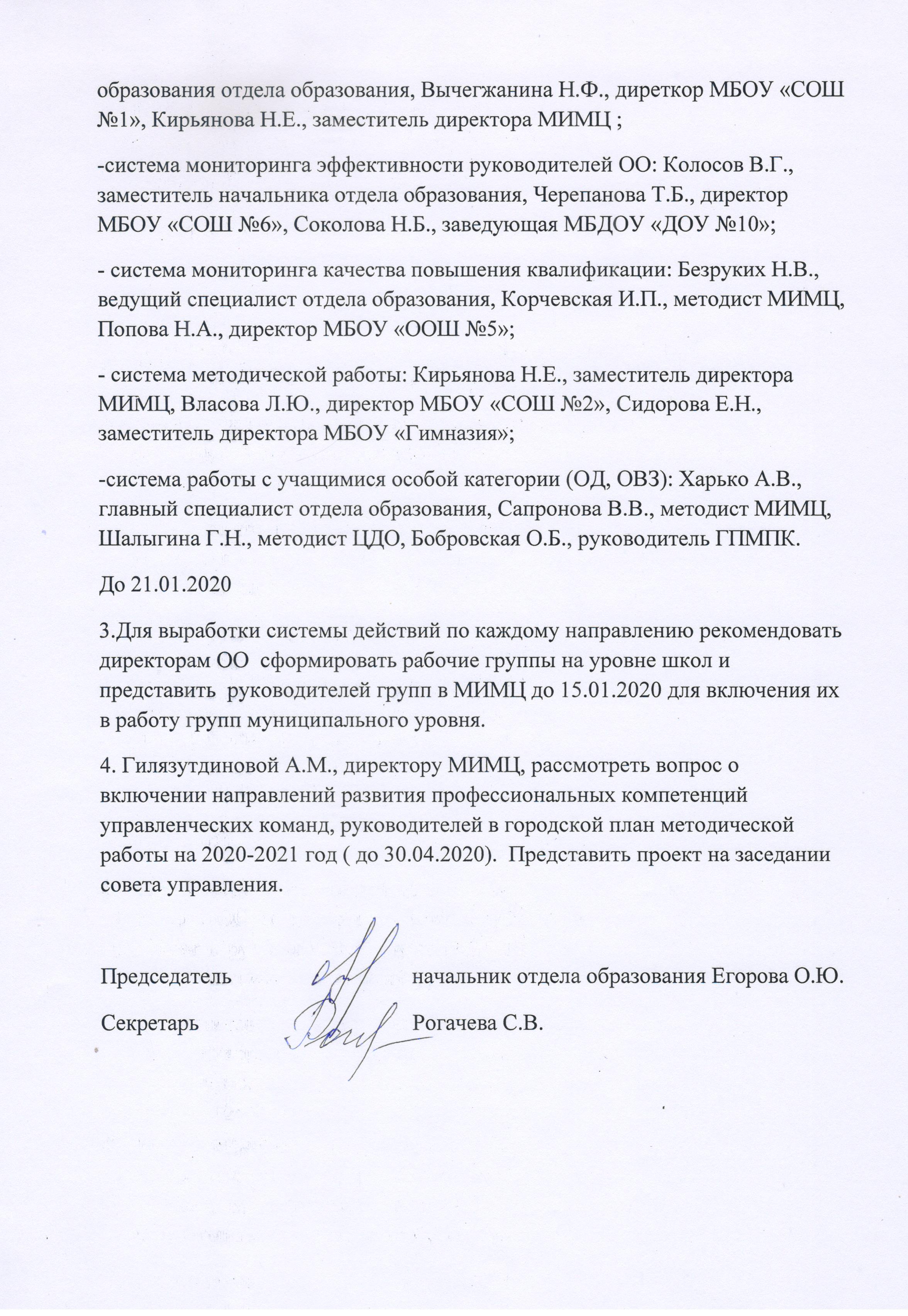 